	Ustronie Morskie, dn. 07.04.2022 r.dotyczy:	postępowanie o udzielenie zamówienia publicznego nr IK.271.7.2022.IKIV – „Przebudowa i rozbudowa amfiteatru w Ustroniu Morskim”MODYFIKACJA SWZZamawiający, Gmina Ustronie Morskie, działając w oparciu o art. 286 ust. 1 ustawy z dnia 11 września 2019 r. Prawo zamówień publicznych (Dz.U.2021.1129 t.j. ze zm.), zwanej dalej „ustawą” modyfikuje treść specyfikacji warunków zamówienia:W  SWZ – rozdz. IX. Termin związania ofertą – wprowadza się zmianę:W SWZ – rozdz. XI. Sposób oraz termin składania i otwarcia ofert – wprowadza się zmianę:W załączniku do SWZ – Wykaz osób – wprowadza się zmianę:jest: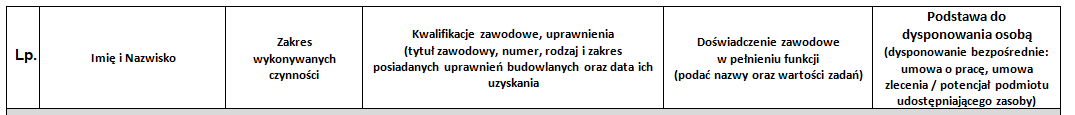 powinno być: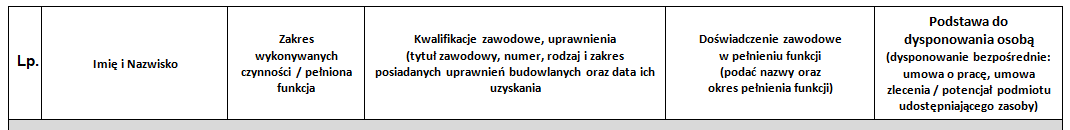 Zamieszcza się zmienione dokumenty na stronie internetowej prowadzonego postępowania. Pozostałe zapisy SWZ nie ulegają zmianieZatwierdził:Sylwia HalamaZastępca Wójta Gminy Ustronie Morskiejest:powinno być:Termin związania ofertą wynosi 30 dni od dnia upływu terminu składania ofert, tj. do dnia 14.05.2022 r.Termin związania ofertą wynosi 30 dni od dnia upływu terminu składania ofert, tj. do dnia 27.05.2022 r.jest:powinno być:1. Ofertę należy złożyć w terminie do dnia 15.04.2022 r. do godziny 12:00. 1. Ofertę należy złożyć w terminie do dnia 28.04.2022 r. do godziny 12:00.